Задание по теме «Создание открыток на 8 марта»Выбрать программу для создания открыток –Paint / Power Point.Сделать фон открыткиНарисовать полностью один цветок (любой- ромашку, колокольчик, василек)Выделить цветок (при необходимости- сгруппировать)Скопировать несколько раз (чтобы получилось нечетное число цветков)Добавить другие элементы на рисунок – вазу, шарики, надпись, пожелания и др.Сохранить рисунок в формате jpg.Пример открытки: 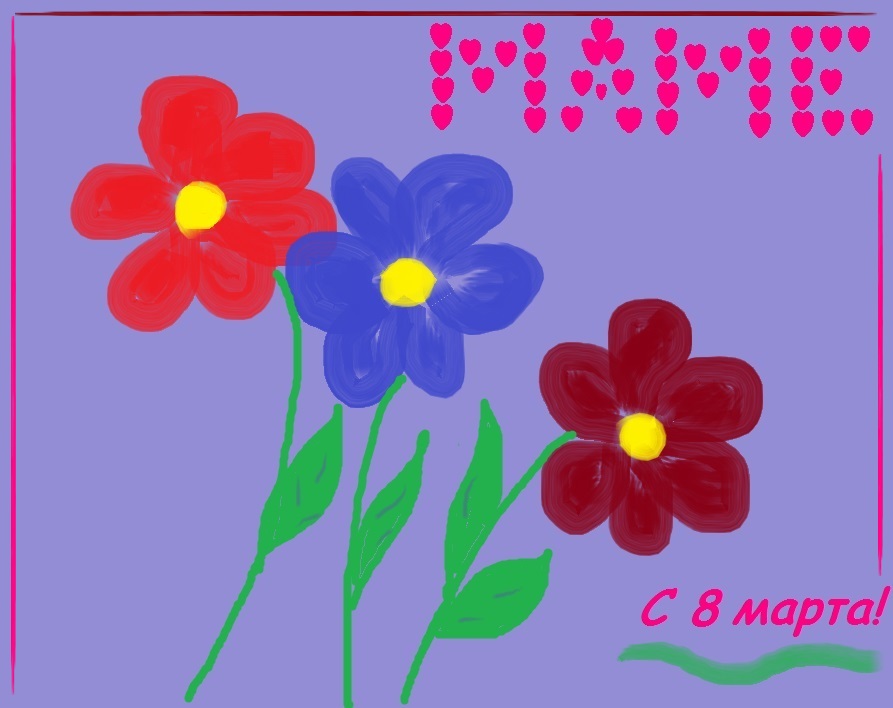 Выполненные задания для дистанционного обучения нужно отправлять на нашем сайте, со страницы Связаться с нами (http://cdutt.sugomak.ru/?page_id=299 )Дополнительное задание: задания на портале Учи. ру